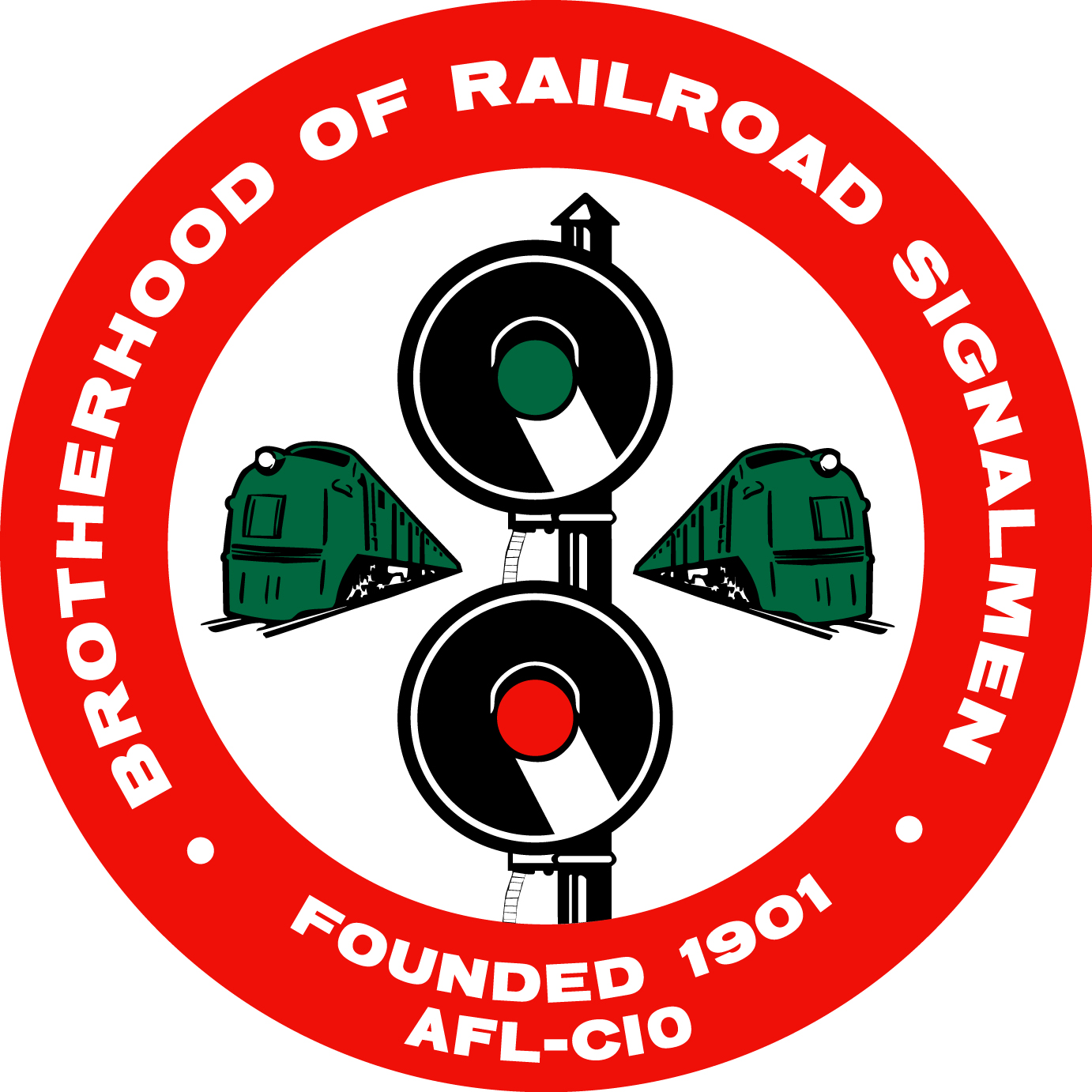 	BROTHERHOOD OF RAILROAD SIGNALMEN	 • FRONT 	(540) 622-6522• FAX (540) 622-6532	ATTENTION:  Brandon Elvey— Vice President NRABCONFIRMATION OF ATTENDANCE
— LOCAL CHAIRMEN’S TRAINING CLASSES —Front Royal, VA — Training begins at 9:00 a.m. Name ________________________________________________________________Address ______________________________________________________________City, State, Zip _________________________________________________________Title, Local ____________________________________________________________Contact Phone Number___________________________ Shirt Size________________This is to confirm that I plan to attend the Local Chairmen’s Training Class
in Front Royal, Virginia, on ______________________________________________Please mail, fax, or email your confirmation to: whitney@brs.org